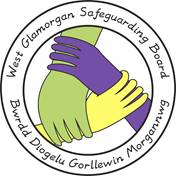 West Glamorgan Safeguarding Boards’Virtual Recognition Awards CeremonyThe first West Glamorgan Safeguarding Boards’ Recognition Awards Ceremony is due to be held on Thursday 15th of April 2021- 15:30-18:30, to recognise outstanding contributions to safeguarding in a multi-agency context. The event will be celebratory in spirit and acknowledge those who have had a real impact on vulnerable people’s lives. During this year we recognise that many people have gone the extra mile to achieve this due to the pandemic. 

As well as recognising individual’s efforts, this will help maintain motivation for awardees, colleagues and wider safeguarding professionals and reflect that their hard work is valued by the Board. Please note awards will be given under the following categories:Outstanding engagement and investigation to safeguarding adults or childrenExceptional commitment to the safeguarding of vulnerable adults or childrenInnovation and improving practice in safeguardingExcellent contribution to safeguarding practiceSignificant wider community safeguardingInspirational contribution made by young person/people   If you wish to nominate an individual or group in one or more of the above categories, please complete the form below and return to the Business Unit at: wgsb@npt.gov.ukDeadline for receipt of nominations: 19th of March 2021
 Details of those being nominated (name/s, role, organisation, email address)Please confirm which category you are nominating the above person/s for (see the 6 categories listed above)Please explain why you have chosen this person/s to be nominated for an Award (this section should provide a detailed explanation as to why the individual(s) are being nominated to receive an award)Details of person submitting nomination (name, organisation, email address)